H L Á Š E N Í   M Í S T N Í H O   R O Z H L A S U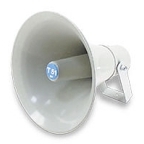 STŘEDA – 18. 10. 2017Milí spoluobčané.Přeji vám příjemné dopoledne.Poslechněte si hlášení.Kdo z občanů má zájem ve volbách do Poslanecké sněmovny Parlamentu ČR, které se konají v pátek 20. a v sobotu 21. října 2017 volit do přenosné urny, ať toto nahlásí na obecním úřadě osobně nebo na tel.: 587 408 870 nebo 733 624 151. Lékaři MUDr. Kleinová a MUDr. Keller oznamují svým pacientům, že dnes 18. října se připojují k protestu Koalice soukromých lékařů a nebudou v tento den ve Velkém Újezdě ordinovat. Zavřená je také lékárna. V neděli 15. 10. 2017 se na vesnici našel svazek klíčů. Majitel si jej může vyzvednout na obecním úřadě.